  Al Comune di Montalto Uffugo    Ufficio Cultura, Turismo, Spettacolo, Sport ufficiocultura@comune.montaltouffugo.cs.it ufficiocultura.montaltouffugo@certificatamail.it          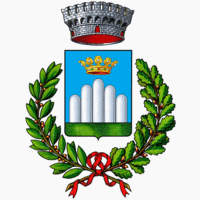 Comune di Montalto UffugoPROPOSTA DI MANIFESTAZIONE NATALE 2023IN QUALITA’ DI LEGALE RAPPRESENTANTE DI:(barrare la voce che interessa)Denominazione  	Sede  	Persona singolaAssociazione CulturaleAssociazione SportivaAssociazione MusicaleGruppo MusicaleCompagnia Teatrale□  Altro:      ……………………………………………………....................................C H I E D El’inserimento del seguente evento nel Cartellone natalizio 2023tipologia dell’evento: (barrare la voce che interessa)MusicaTeatroDanzaCabaretMostra/ConvegnoGastronomia/Prodotti tipiciSportAltro:………..………………………………………………………………………...……………………..BREVE DESCRIZIONE DELL’EVENTOStrutture e servizi richiesti (barrare la voce che interessa)esenzione canone occupazione spazi e aree pubblicheconcessione a titolo gratuito di locali comunali (con preferenza	)palco modulare ( m …..x….)sedie n……….…………………………………………………………………………………………………………Il richiedente prende atto e accetta:che la presente richiesta non è vincolante per il Comune di Montalto Uffugo;che la data dell’evento potrà essere cambiata per concomitanza con altre manifestazioni;li, ……………………………… Il richiedente ………………………………INFORMATIVA PRIVACY (D.Lgs. 30 giugno 2003 n.196 - Regolamento U.E. n. 679/2016  Codice in materia di protezione dei dati personaliIl trattamento dei dati personali è finalizzato alla corretta esecuzione dei compiti istituzionali ed all’assolvimento degli obblighi previsti dalle leggi in materia ed avverrà presso il  Comune di Montalto Uffugo, con l’utilizzo di procedure anche informatizzate nei modi e nei limiti necessari per perseguire le predette finalità.lì, ……………………………… Il richiedente ………………………………Allegati:eventuale documentazione cartacea e/o fotografica e/o digitale relativa all’eventoCognomeCognomeCognomeCognomeCognomeCognomeCognomeCognomeNomeNomeNomeNomeNomeNomeResidente in via/piazzaResidente in via/piazzaResidente in via/piazzaResidente in via/piazzaResidente in via/piazzaResidente in via/piazzaResidente in via/piazzaN°Prov.Codice fiscaleCodice fiscaleCodice fiscaleCodice fiscaleCodice fiscaleCodice fiscaleCodice fiscaleCodice fiscaleCodice fiscaleCodice fiscaleCodice fiscaleCodice fiscaleCodice fiscaleCodice fiscaleCodice fiscaleCodice fiscaleCodice fiscaleCodice fiscaleCodice fiscaleCodice fiscalecellularecellularecellulareE.mailE.mailE.mailE.mailE.mailE.mailE.mailE.mailE.mailE.mailE.mailE.mailE.mailSito webSito webSito webSito webSito webSito webSito webSito webSito webSito webTitolo dell’eventoTitolo dell’eventodatadataluogoorarioorario